Не стоит ставить под сомнение ценность переживаний подростка.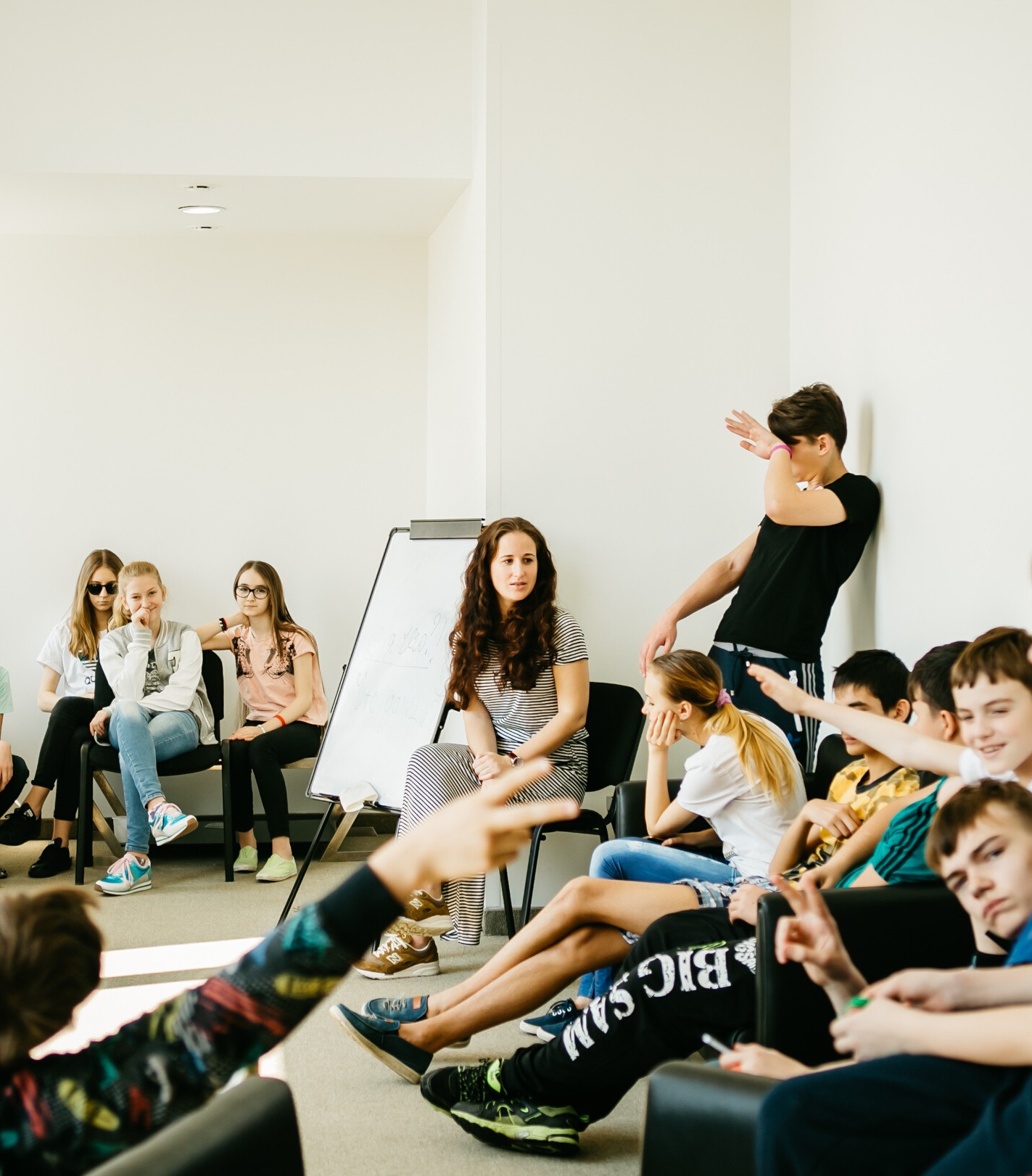 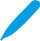 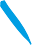 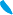 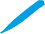 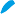 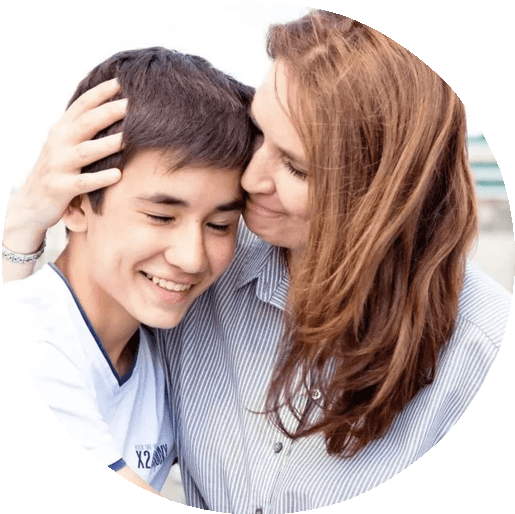 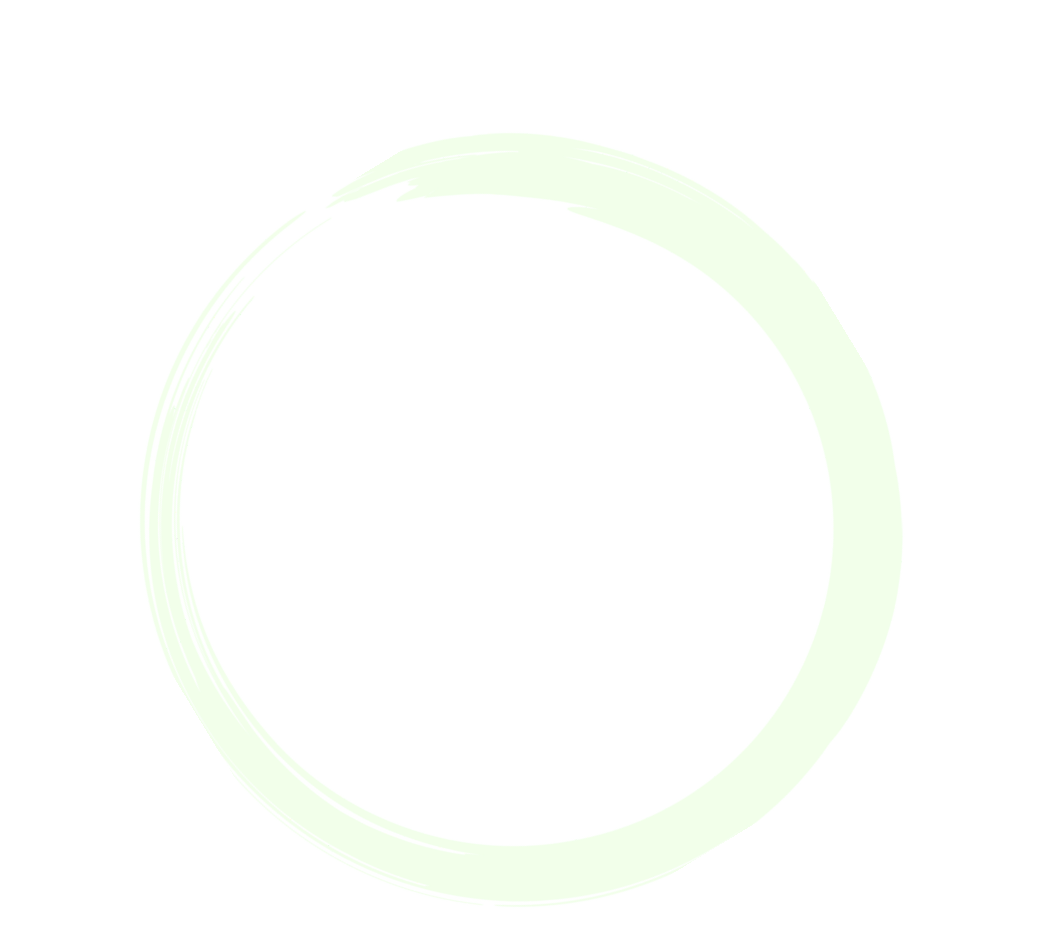 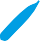 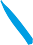 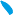 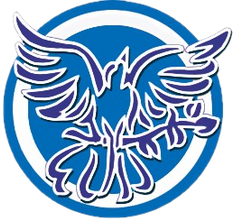 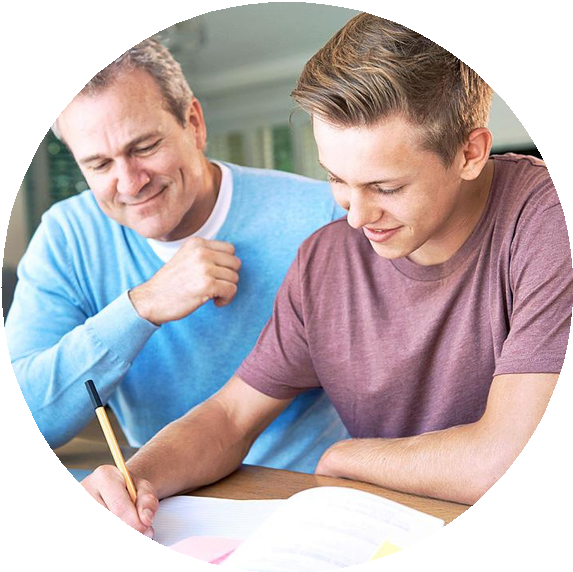 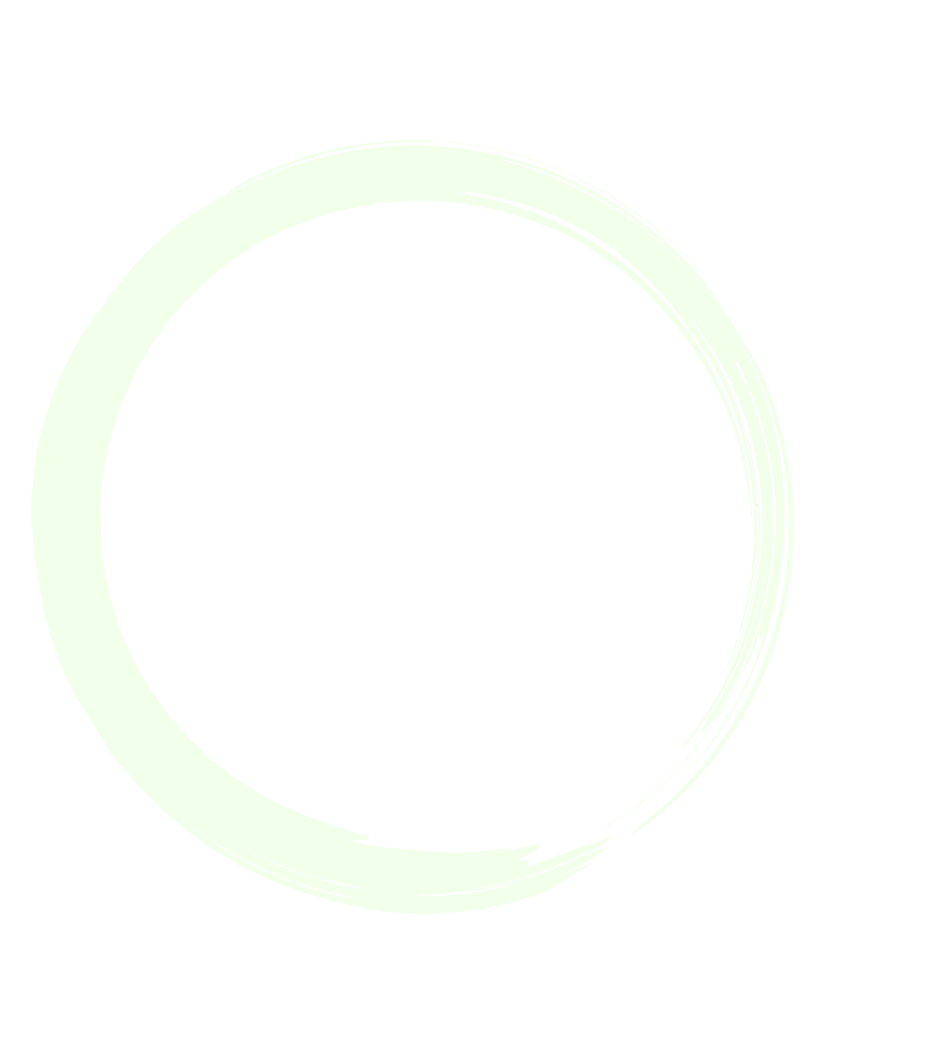 Это может навсегда разрушить довериемежду вами, ведь в переходном возрасте ребёнок обладает острой чувствительностью к оценке своего поведения.Хотите доверительного разговора, когда ребёнок станет взрослым? Начинайте разговаривать с ним сейчас!Уважая желания, чувства и личные границы подростка, прислушиваясь к тому,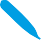 о чём он рассказывает, вы не только сможете завоевать его доверие,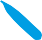 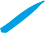 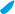 но и поможете преодолеть самые сложные моменты переходного возраста!ГБУ СО "Центр психолого-педагогической, медицинской и социальной помощи "Ладо"«Подросток идет по пути преобразования, неведомого ему самому,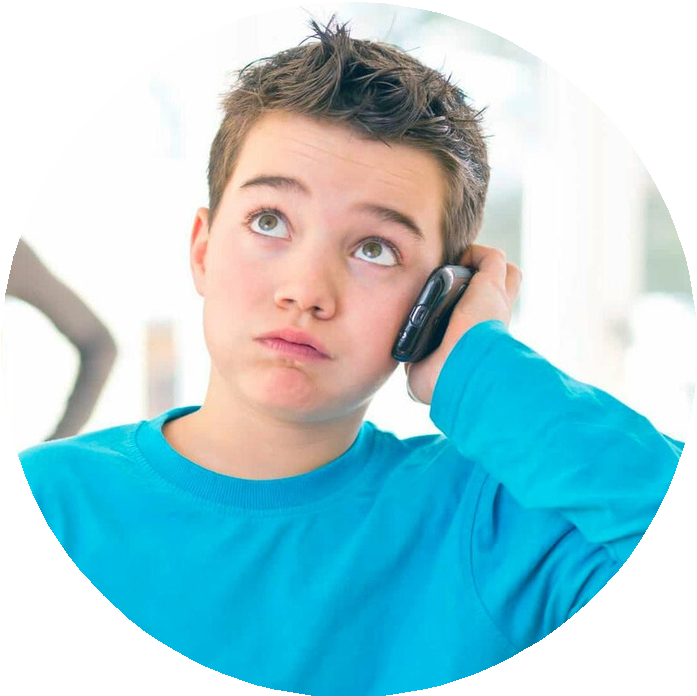 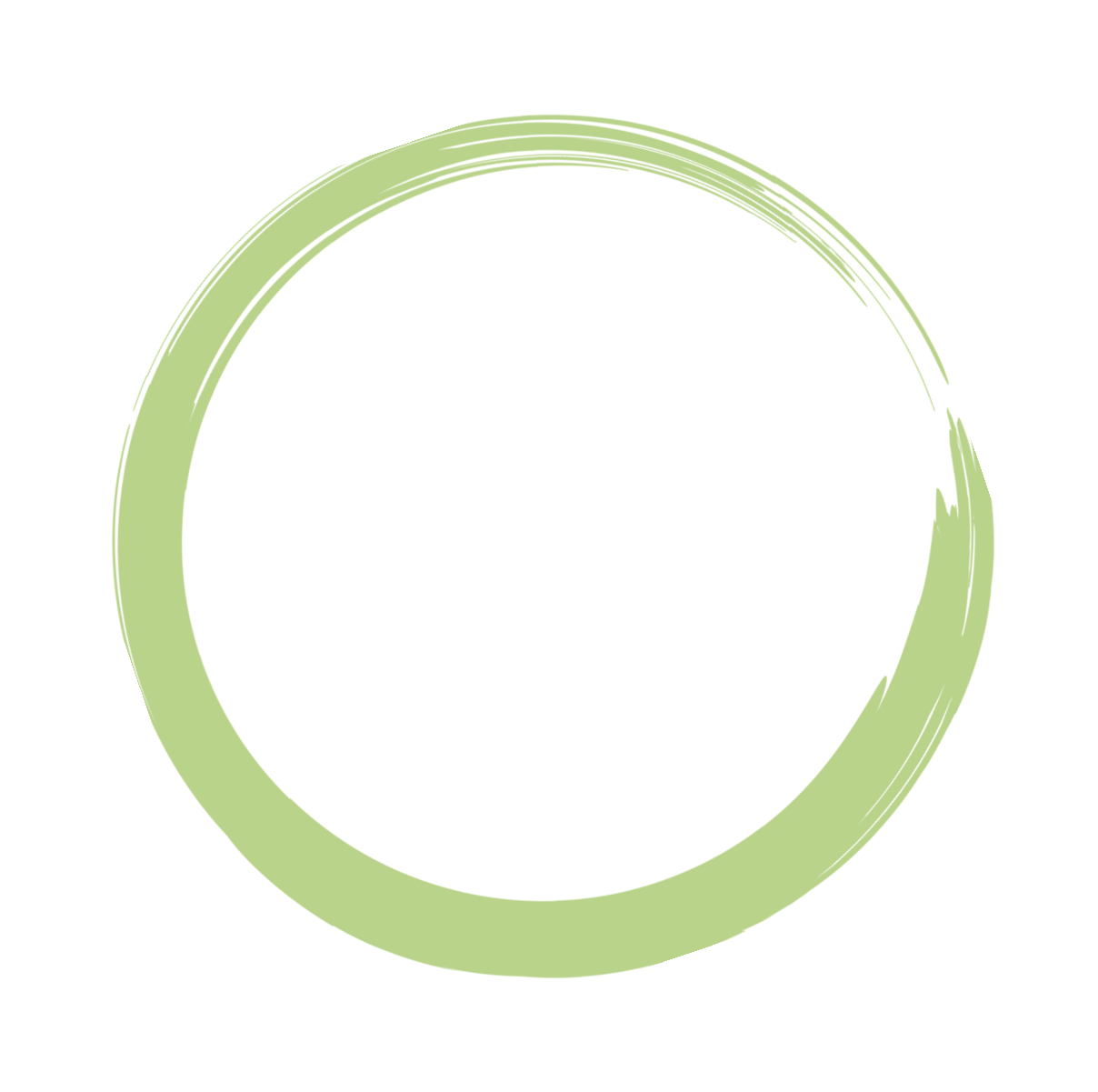 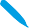 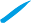 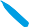 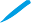 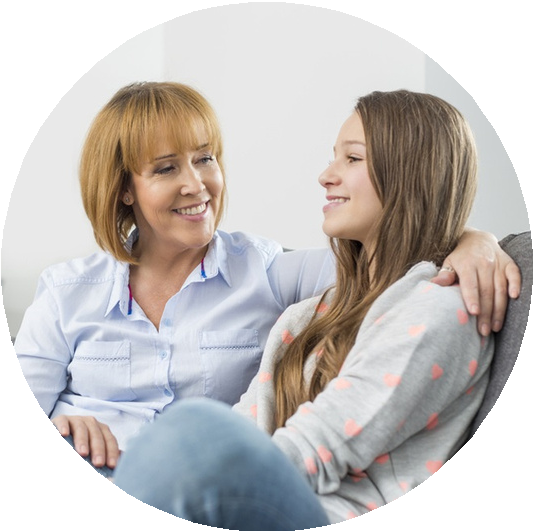 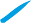 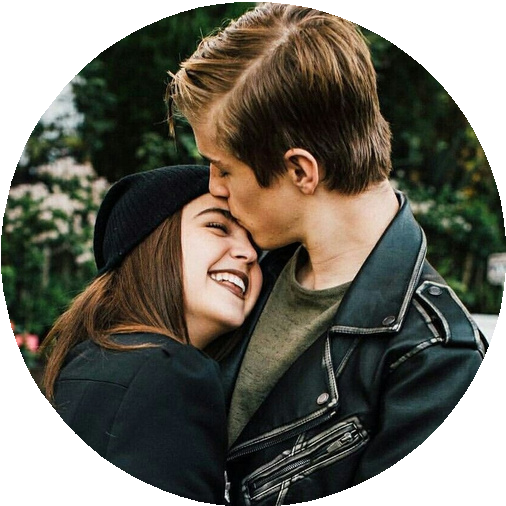 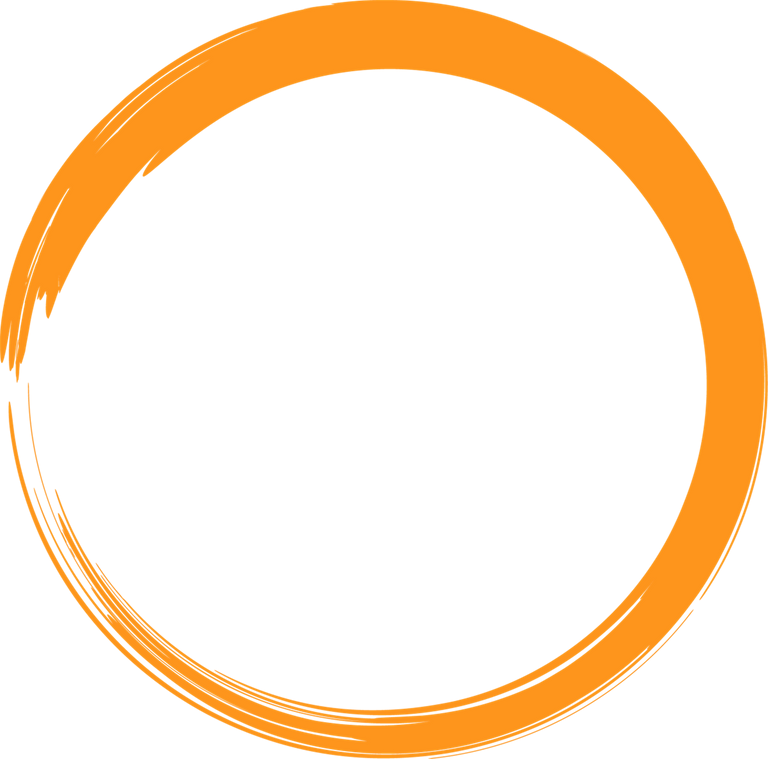 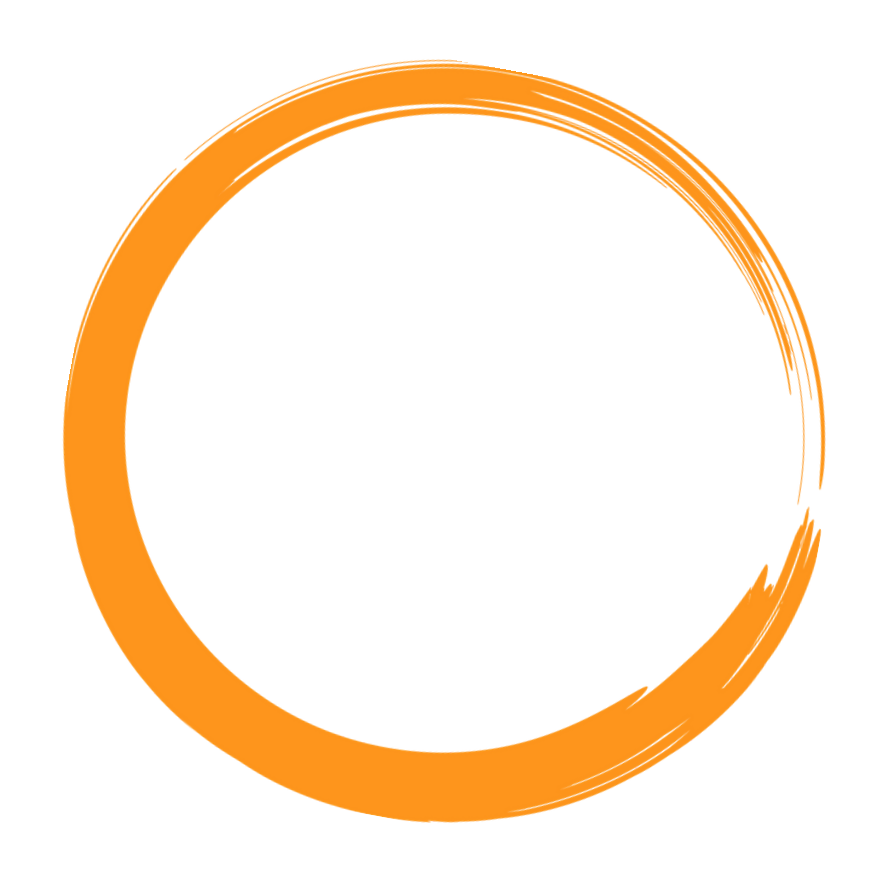 что же касается взрослых, он для них – сплошные проблемы:он то объят тоской и тревогой, то полон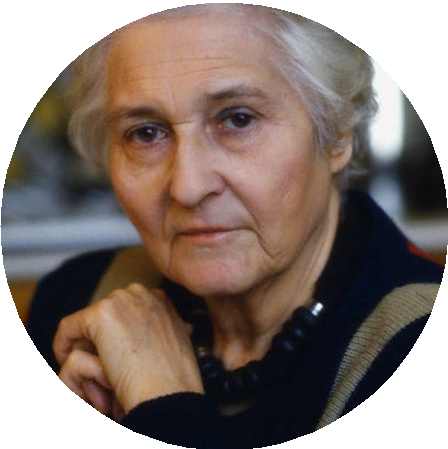 снисходительности».Франсуаза ДольтоПодростковый возраст — это переход из «детства» во «взрослость»,период крайней ранимости и уязвимости.Когда уже и не ребенок, но еще и не взрослый.Это удивительное время обретения самостоятельности, наполненное противоречиями, сомнениями, страхами, ожиданиями и разочарованиями.Подросток уже совершенно другими глазами смотрит на этот мир, он как будто снял розовые очки, и больше не верит в сказки. Ему открылась вся суровая правда жизни, но встретиться с ней он еще не готов.В этот период подростки могут защищаться от этого мира депрессией, негативизмом, которые еще более усиливают их слабость.КАК БЫТЬ РОДИТЕЛЮ И ЧЕМ ПОМОЧЬ РЕБЕНКУВ ЭТОТ НЕПРОСТОЙ ПЕРИОД«ПРЕВРАЩЕНИЯ ИЗ ГАДКОГО УТЕНКА В ПРЕКРАСНОГО ЛЕБЕДЯ»?Самое главное –это принимать и уважать чувства ребенка!Когда ребенок чем-то с Вами делится,помните, что это важно для него. Он может слишком эмоционально реагироватьна те или иные ситуации, которые нам, могут казаться незначительными.Например, ребенок перешел в пятый класс, а тут новая девочка в классе и первая любовь, но она не отвечает взаимностью – Так мило, что мы не можем сдержать улыбку.Но такой ли реакции ждет от насребенок?Неразделённая любовь у подростков болит не меньше, чем у взрослых, а взаимная радует в любом возрасте.Чувства они и есть чувства, независимо от возраста.Если подросток делится своими переживаниями по поводу ссоры с другом, значит для него это в данный момент важно. И думается он явно ждет не таких слов от родителей: «Ой да ерунда, помиритесь», это сразу его оттолкнёт, ведь его чувства как будто недооценили.А если мама скажет:«Я вижу ты сильно расстроен из-за случившегося, как я могу тебя поддержать?»,то ребенок почувствует принятие и понимание.Иногда случается так, что в своихповседневных заботах и проблемах, нам может казаться, что любые проблемы и переживания ребенка в сравнении с нашими вообще не значительны. Важно помнить, что ребенок, как и любой другой человек имеет право на свои чувства, эмоции и переживания.Они не становятся менее значимыми, потому, что у нас своих забот хватает,они остаются такими же, наполняют душу подростка и могут разрывать изнутри, потому как их не с кем разделить.